LES VOIX DU FEU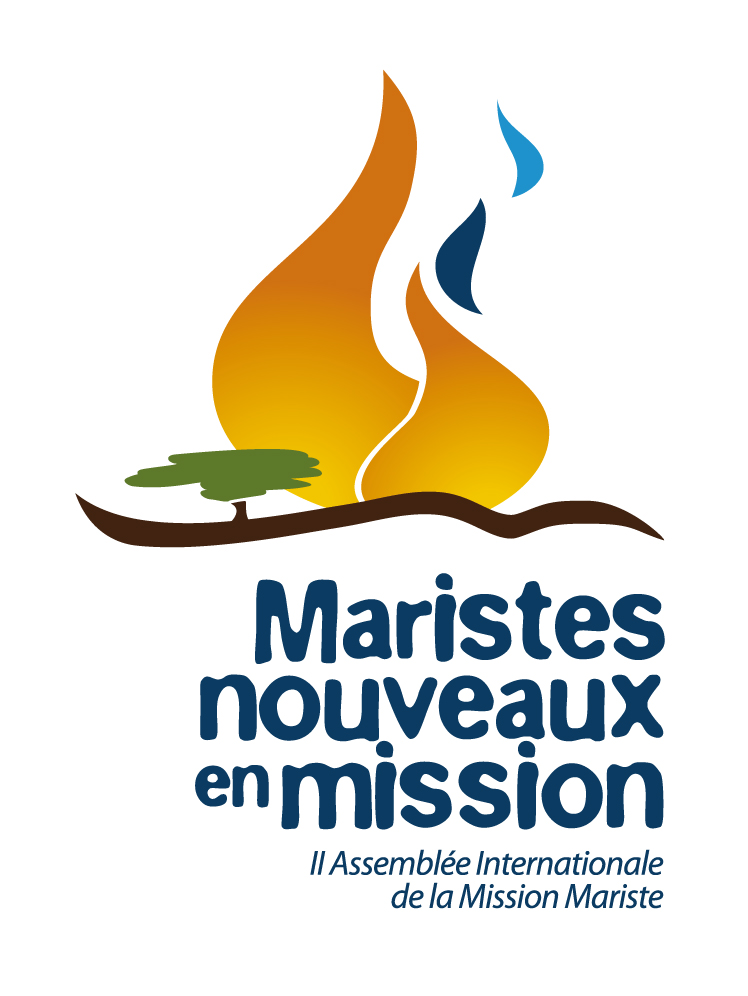 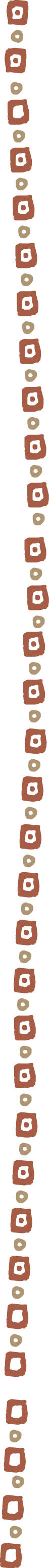 Message de la IIe Assemblée Internationale de la Mission MaristeNairobi, 16 – 27 septembre 2014PRÉAMBULE	Il y a environ 150.000 ans, par l’action de Dieu Père, dans cette terre africaine a surgi le premier être humain qui, à travers l’histoire, s’est développé et s’est multiplié, s’est mis en route et est parti vers des terres nouvelles. Il a traversé les vallées, les déserts, les montagnes et les océans. Une humanité diversifiée s’est développée et toutes les régions de la planète furent peuplées.	150.000 ans plus tard, l’Esprit Créateur a inspiré à quelques personnes de revenir sur la terre africaine pour initier un nouveau commencement. Cet Esprit nous a convoqués, comme Maristes de Champagnat, à réaliser la IIe Assemblée Internationale de la Mission Mariste à Nairobi, au Kenya. C’est ainsi que nous nous sommes rencontrés dans la diversité de nos vocations (laïques, laïcs, sœurs et frères), de nos langues, de nos nationalités et de nos cultures, de nos histoires et de nos âges. Dans cette terre africaine, nous avons pu voir, avec joie et espérance, la jeunesse et la vitalité de ceux qui incarnent le charisme mariste. Nous avons été stimulés et encouragés par leurs désirs de répondre de façon significative aux défis qui se lisent sur le visage des garçons et des filles de ce continent si beau et si accueillant. Particulièrement significative, fut la capacité de vivre cette Assemblée sur le continent africain qui, durement frappé en ces moments de crise, nous oblige à nous resituer au cœur de ce qui est le but de notre vie et de notre mission.	Nous avons reconnu que Jésus Christ est le centre de nos vies et nous nous sommes sentis envoyés par Lui pour être évangélisateurs et missionnaires. Nous avons accueilli l’invitation de Marie : « Faites tout ce qu’Il vous dira » (Jn 2, 5). De Marie, nous avons entendu, au fond de notre cœur, l’invitation de continuer à répondre aux appels de Dieu comme elle le fit, et à crier à pleine voix la prophétie de son Magnificat. Comme elle, nous voulons vivre une attitude de disponibilité totale devant les nouvelles situations qui surgissent en notre monde en transformation continuelle.	Comme en une nouvelle Pentecôte, l’Esprit a avivé son feu dans nos cœurs et nous a poussés à imaginer de nouveaux horizons pour une plus grande vitalité du charisme mariste. Il nous a fait vibrer au rythme des tambours et nous a mis en route vers les nouveaux Montagne de notre temps. Dans un contexte de changement d’époque et de paradigmes, nous avons fortement senti le besoin de changer notre perspective, de regarder à travers les yeux des enfants pauvres et d’apprendre à le faire avec le regard de tendresse et de miséricorde de Dieu. Et cela a suscité aussi parmi nous un profond esprit de communion que nous voyons reflété dans les proverbes africains : « Si tu veux aller rapidement, marche seul ; si tu veux aller loin, marche accompagné » et « Je suis, parce que nous sommes » (UBUNTU). Cet esprit de communion s’est répandu à tout le monde mariste et nous l’avons expérimenté à travers la proximité, les communications et la prière de nombreuses personnes qui ont cheminé avec nous depuis leurs communautés d’origine.	En communion avec nos Églises locales et avec toute l’Église universelle, les paroles du Pape François ont résonné en nous d’une façon bien spéciale : « Tout chrétien et toute communauté discernera quel est le chemin que le Seigneur lui demande, mais nous sommes tous invités à accueillir cet appel : sortir de son propre confort et avoir le courage de rejoindre toutes les périphéries qui ont besoin de la lumière de l’Évangile. » (EG 1). « J’espère que toutes les communautés feront en sorte de mettre en œuvre les moyens nécessaires pour avancer sur le chemin d’une conversion pastorale et missionnaire, qui ne peut laisser les choses comme elles sont. Ce n’est pas d’une « simple administration » dont nous avons besoin. Mettons-nous dans toutes les régions de la terre en un « état permanent de mission. » (EG 25).	À la veille de célébrer le bicentenaire de l’Institut Mariste, nous avons imaginé ensemble une nouvelle histoire dont la prophétie, la mystique et la communion seraient les caractéristiques : ce sont celles que nous nous reconnaissons et que l’on nous reconnaît comme Maristes de Champagnat. En nous rappelant le message de la Ière Assemblée Internationale de la Mission Mariste qui s’est tenue à Mendés (Brésil), nous nous sommes sentis appelés à être des Maristes Nouveaux en Mission et nous avons cherché à scruter les nouvelles expressions du charisme mariste à l’aube du troisième centenaire.RÊVESNotre rêve est que nous, les Maristes de Champagnat, soyons reconnus comme des MYSTIQUES parce que :Nous sommes des évangélisateurs et nous avons été transfigurés par Dieu.Nous nous présentons comme des personnes et des communautés priantes qui croissent en humanité et qui laissent transparaître le visage de Dieu.Nous privilégions des milieux et des moments de qualité pour approfondir « l’être » qui donne sens au « faire ».Nous accompagnons et nous nous impliquons dans des démarches qui font croître l’intériorité, la spiritualité et la prière.Nous rendons visible le visage marial de l’Église.Notre rêve est que, nous, les Maristes de Champagnat, soyons reconnus comme des PROPHÈTES parce que : Nous avons quitté nos zones de confort, et nous sommes pleinement disponibles pour partir vers les milieux marginalisés de notre monde, poussés à proclamer et à construire le Royaume de Dieu.Nous partons avec conviction à la rencontre des nouveaux Montagne et nous sommes une présence significative parmi eux et avec eux.Nous nous engageons pour les droits des enfants et des jeunes, et nous sommes une voix publique en vue de la défense de leurs droits dans les forums politiques et sociaux où l’on réfléchit et où se prennent les décisions. Nous vivons une attitude de totale disponibilité missionnaire face aux nouvelles manières de présence incarnée dans les milieux marginalisés nationaux et internationaux.Nous avons travaillé de façon courageuse et déterminée afin que nos œuvres éducatives (écoles, universités, centres sociaux…) soient des lieux  privilégiés pour l’évangélisation, où est diffusée une éducation pour tous sans exclusive, critique, engagée, généreuse et transformatrice de la réalité.Nous accompagnons les personnes engagées dans la Pastorale Mariste des jeunes et leurs démarches en vue du susciter les prophètes et les évangélisateurs de notre temps.Notre rêve est que nous, les Maristes de Champagnat, soyons reconnus comme des hommes et des femmes qui vivent la COMMUNION parce que :Nous avons répondu à l’appel de Jésus Christ de vivre l’Évangile à la manière de Marie.Nous formons une famille charismatique formée d’expressions communautaires nouvelles et diversifiées.Nous avons mis en place des processus et des structures d’accompagnement des vocations maristes qui ont permis d’élaborer de nouvelles formes d’engagement et d’appartenance au charisme mariste.Nous avons créé de nouvelles structures qui encouragent, de façon effective, la participation, la coresponsabilité et la prise de décisions.Il existe des réseaux internationaux, interculturels et intercongrégationnels de communautés marquées par une grande disponibilité et par l’action résolument missionnaire.DÉFIS	Sur ce chemin qui peut se prolonger au cours des prochaines décades, nous avons perçu les DÉFIS suivants qui peuvent être très significatifs, et nous avons mis en avant des QUESTIONS DE FOND : nous nous engageons à y répondre au niveau des différentes instances locales, provinciales, régionales et internationales :Générer les processus nécessaires pour promouvoir et accompagner la vocation et les communautés maristes en fonction de leurs différentes expressions.Comment comprenons-nous la vocation mariste ? Dans quelles expressions et styles communautaires reconnaissons-nous la vitalité de la vocation mariste ? Quels changements devons-nous apporter dans les communautés maristes pour une plus grande vitalité ? Quels types de démarches d’accompagnement s’avèrent nécessaires ? Comment approfondissons-nous l’esprit de communion ?Cultiver la dimension de contemplation et d’intériorité qui nourrisse la vie et la mission.Quelle est notre relation avec le Dieu qui se révèle à nous en Jésus de Nazareth ? Comment faisons-nous transparaître Dieu au niveau personnel, communautaire et institutionnel ? Quels traits de Marie sommes-nous appelés à incarner aujourd’hui ? Comment être évangélisateurs en esprit ? Quel chemin devons-nous parcourir pour croître en contemplation et en intériorité ? Comment pouvons-nous promouvoir une spiritualité prenant en compte la création?Recréer les structures dont nous avons besoin au service d’une plus grande vitalité du charisme mariste.Que devons-nous changer pour faire naître un nouveau commencement ? Quelles stratégies, processus ou structures peuvent favoriser des relations de communion ? De quel genre de structures avons-nous besoin pour accompagner la vie et la mission maristes et garantir une plus grande proximité avec les enfants et les jeunes ? Que signifie, au niveau des structures, fonctionner comme un Institut international ? Comment créer des structures qui puissent promouvoir une disponibilité missionnaire continuelle ?Vaincre les peurs et les réticences pour aller aux confins et pour promouvoir et défendre les droits des enfants et des jeunes, garçons et filles?Comment aller à la rencontre des Montagne qui, aujourd’hui, nous poussent à partir en hâte aux confins de la pauvreté et de l’exclusion ? Comment aider à comprendre que l’un des droits des enfants et des jeunes est de connaître Jésus Christ et son Évangile ? Comment convertir nos œuvres éducatives en des espaces où l’on garantit les droits des enfants et des jeunes? Quelle planification et quels projets devons-nous établir en priorité pour nous engager dans la transformation sociale ? Comment pouvons-nous défendre les droits des enfants dans les milieux sociaux et politiques ?Promouvoir des dynamiques « inter… » (internationalité – inter culturel – inter religieux – inter Église) » qui favorisent la Mission Mariste dans des terres nouvelles.Comment cultiver une disponibilité missionnaire permanente ? Comment pouvons-nous voir la diversité comme une chance pour croître ? Comment pouvons-nous nous enrichir mutuellement ? Quels réseaux pouvons-nous utiliser au service de ces dynamiques « inter » ?OPPORTUNITÉS	Avec espérance et joie, nous avons reconnu aussi les OPPORTUNITÉS suivantes qui nous permettraient de générer une plus grande vitalité du charisme et de la mission maristes :Les milliers de garçons, de filles et de jeunes que nous rejoignons par notre mission.Toutes les personnes déjà impliquées dans la vie et la mission maristes.L’actualité et l’attrait du charisme mariste, expression ecclésiale pour notre temps.Le développement des processus de croissance et d’accompagnement des nouvelles vocations maristes.Le charisme de saint Marcellin Champagnat qui s’exprime dans de nouvelles formes de vie, spécialement dans le laïcat mariste.La soif de spiritualité et la recherche de sens dans notre monde.Le vécu du charisme mariste à partir du point de vue de la femme, qui incorpore et intègre en nos vies des éléments mariaux comme la ténacité, la tendresse maternelle, la sensibilité pour « les plus petits », l’attention au  détail et à l’intuition.L’ardeur et la sensibilité que nous reconnaissons chez les jeunes et dans nos démarches de Pastorale Mariste des jeunes. Nous découvrons en cela le changement possible et le profil des nouveaux évangélisateurs pour demain.Le potentiel de nos œuvres et de nos écoles présentes sur les cinq continents. Toute l’histoire et l’expérience accumulées, la valeur et l’actualité de la tradition éducative et évangélisatrice mariste.L’engagement de nombreux maristes qui travaillent déjà avec les enfants et les jeunes en situation de vulnérabilité et d’exclusion.Le soutien et les ressources déjà existantes au niveau local, provincial et international.Les organismes et réseaux de solidarité et de volontariat dans l’Institut en réponse à ceux qui sont la raison d’être de notre mission : les Montagne d’aujourd’hui.Les nouvelles technologies et les réseaux sociaux.CONCLUSION	En nous demeure un profond sentiment de reconnaissance envers le Bon Dieu de nous avoir permis de vivre cette expérience de rencontre et de communion tout au long de IIe Assemblée Internationale de la Mission Mariste. Marie a été notre compagne de route et c’est elle qui a guidé nos pas. À partir de maintenant, nous espérons être, par notre vie et notre témoignage, « comme le feu qui consume la vie avec tant d’ardeur qu’on ne peut le regarder sans cligner des yeux, et que celui qui s’en approche s’enflamme » (Eduardo Galeano). 	Tout ce qui nous reste encore à réaliser : que c’est bon et merveilleux!	Vos frères et vos sœurs, Maristes Nouveaux en Mission !Nairobi – Kenya – Afrique, 27 septembre 2014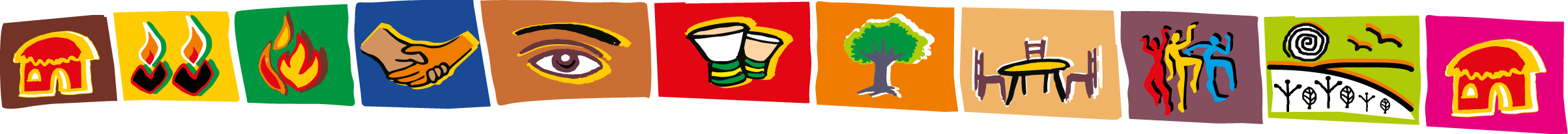 